Формуляр 1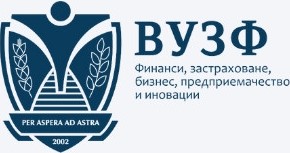 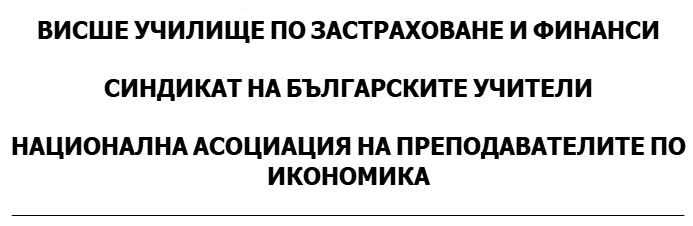 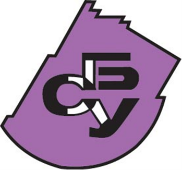 ГОДИШНИ НАГРАДИ ЗА ОБРАЗОВАНИЕ ПО ИКОНОМИКА В СРЕДНИТЕ УЧИЛИЩА2023Формуляр за номиниране в направление „Директор“1. Лични данни за номинирания:Име, презиме, фамилия: ________________________________________________Дата на раждане: ______________________________________________________Телефон за връзка: ____________________________________________________E-mail: ______________________________________________________________Училище: ___________________________________________________________Професионална квалификация/специалност: ______________________________ ПКС: ________Общ стаж като директор: __________Стаж като директор в последното училище: _____________2. Кратко представяне на училището: /История, брой ученици, паралелки, учители, изучавани професии/специалности/профили и др./ ________________________________________________________________________________________________________________________________________ ...3. Постижения на училището през последните 3 години: /Въведени иновации, работа по европейски или други проекти, въведено дуално обучение, установени партньорски отношения с бизнеса, с други училища, университети, споделени добри практики. Участие в различни конкурси, фестивали, състезания и др., получени награди./_______________________________________________________________________________________________________________________________________ ...4. Личен принос на директора за постиженията на училището: /Лидерски умения, мотивиране на учителите, екипна работа, работа с ученици и родители, със социалните партньори, новаторски умения, заслуги за подобряване на образователната среда в училището, за въвеждането и използването на съвременни технологии и подходи в работата, лични професионални отличия и награди и др. Референции./_______________________________________________________________________________________________________________________________________ ...5. Приложени материали, обосноваващи направената номинация /предоставят се по e-mail/._______________________________________________________________________________________________________________________________________ ...6. Данни за номиниращия/номиниращите:_______________________________________________________________________________________________________________________________________ ...Дата:					Подпис на номинирания/номиниращия: